                           Открытое занятие            по изодеятельности в старшей                                 группе (лепка)              Тема: «Самолёты и вертолёты»             Провела: Поклад Элана Анатольевна               Воспитатель МБДОУ «Аленушка»                             с. Куйбышево                              март 2014 годТема: «Самолёты-вертолёты»Цель:продолжать лепить предметы различных форм, передавая их особенности;формировать интерес к разнообразным видам транспорта;учить анализировать основные части предмета, их функциональные возможности;воспитывать патриотические чувства.Материал: пластилин, стеки, основа, салфетки, иллюстрационный материал: рисунок самолёта, картина с изображением самолёта и вертолета, иллюстрации с изображением гражданских и военных воздушных судов.Методические приемы: 1. Показ и объяснение воспитателя.2. Игровая ситуация, с использованием художественного слова.3. Наблюдение за работой детей.4. Анализ работ воспитателем и детьмиПредварительная работа: Рассматривание иллюстраций, картинок и фотографий с изображением воздушного транспорта, чтение стихотворений и загадок.                                      Ход занятия:Настал новый день, давайте встретим его с улыбкой. Я, улыбнусь вам, а вы улыбнитесь мне и  друг другу. Мы спокойны и добры, мы приветливы и ласковы. Сделайте глубокий вдох через нос и вдохните в себя доброту, красоту, здоровье, а выдохните через рот все обиды, злобу, огорчения. 
Сегодня  к нам пришли гости, посмотрите на них и подарите им свои улыбки. Художественное слово:Ребята отгадайте загадку! Железная птицаВысоты не боится,То в небо летит.То на землю спешит! (самолёт, вертолет)- Правильно! Молодцы! А теперь я вам предлагаю послушать пару строк про самолет:«Послушной птицей в небо рвётся самолёт,Победный гимн опять поёт!И на прощанье, помахав слегка крыломУйду за горизонт на свой аэродром!»(Воспитатель предоставляет вниманию детей иллюстрации с изображением гражданских самолёта и вертолета).Вос-ль   Где передвигается этот вид транспорта?Дети.  По воздуху.
Вос-ль. Это ВОЗДУШНЫЙ вид транспорта.Вос-ль. На какие группы можно разделить транспорт? Дети. В зависимости от места передвижения весь транспорт делится на 5 больших групп: воздушный, наземный, подземный, водный, железнодорожный.Вос-ль. - Скажите ребята, а чем же самолет отличается от вертолета? (ответы детей - внешними деталями и т.п.). На самом деле вертолёт поднимается в небо с помощью винта, а самолёт с помощью реактивной тяги. Это основное различие между этими железными птицами. (Воспитатель предоставляет вниманию детей иллюстрации с изображением  самолёта и вертолета).                                                Вос-ль - А чем отличается военный самолёт от гражданского? (ответы детей - цвет, обозначения на корпусе самолёта в виде звезды, оружия в нижней части крыла и т.п.).Физ.Минутка:Мы садимся в самолет, (Дети приседают)Отправляемся в полет! («Заводят» самолет, встают, говорят: «ж-жу»)Мы летим над облаками. (Руки в стороны)Машем папе, машем маме. (По очереди обеими руками)Видим, как течет река, (Показывают руками волны)Видим лодке рыбака. («Забрасывают» удочку)Осторожнее: гора! (Наклоняются влево, вправо, говорят : «ж-жу»)Приземляться нам пора! (Приседают)Вос-ль. - Теперь продолжаем ребята работу.Затем педагог рассматривает с детьми вертолет и самолет: просит назвать его части (основа, вертушка, хвост, кабина);(основа, хвост, крылья, кабина)                                                                                              Спросить у детей, какой формы основа, вертушка (овал). А хвост?             Спросить у детей, какого цвета основа (красная), вертушка, колесики (черненькие).Для того чтобы выполнить модель самолёта или вертолета, за основу возьмём овал, с помощью вытягивания делаем хвост самолёта. Отдельно изготавливаем крылья (винт) и присоединяем к основной части самолёта (вертолета). Впереди обозначим кабину пилота.Кто делает самолёты, будьте внимательнее - при вытягивании таких элементов как крылья, постарайтесь, чтобы крылья были одинаковыми по размерам друг с другом, тогда ваш самолёт будет аккуратнее.- А те ребята, которые выполняют из пластилина вертолёт - больше внимание уделите хвостовой части вертолета, не вытягивайте пластилин слишком длинный, так как пластилин потеряет жёсткость и получится не совсем удачно. Ещё раз взгляните на иллюстрации вертолета, какой он, какие у него лопасти, какой он формы.В завершении занятия-работы детей оцениваются, и совместно с детьми оформляется выставка работ.Приложение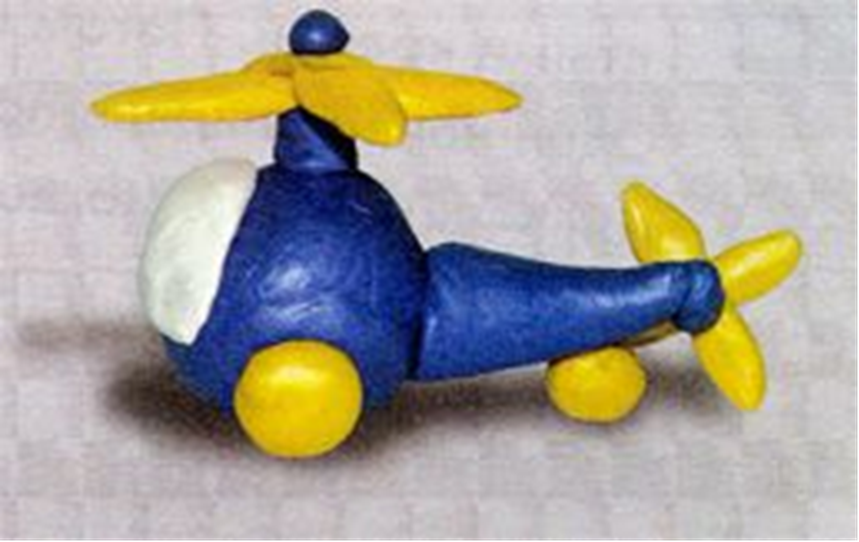 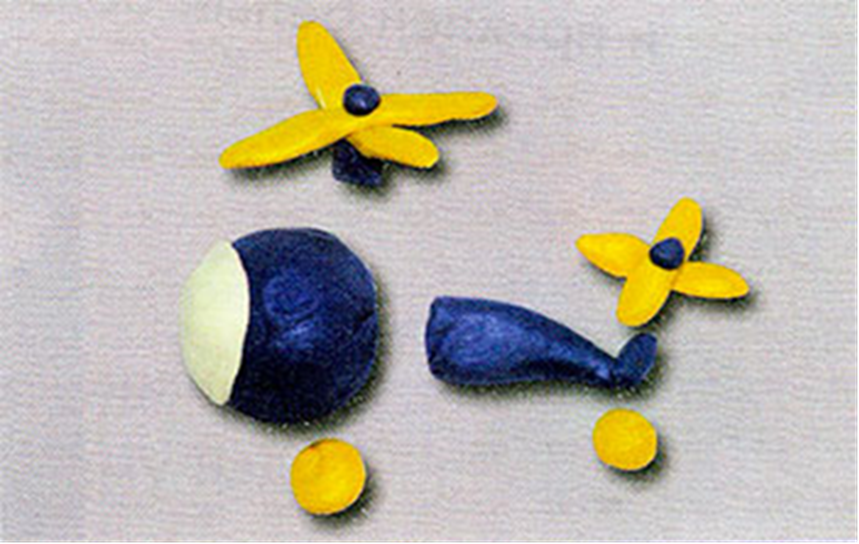 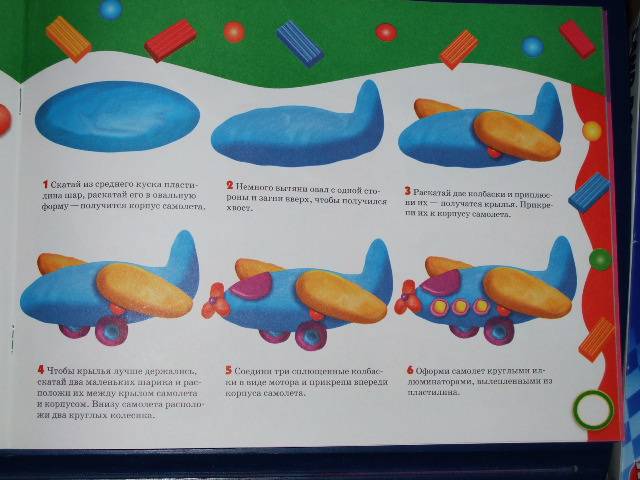 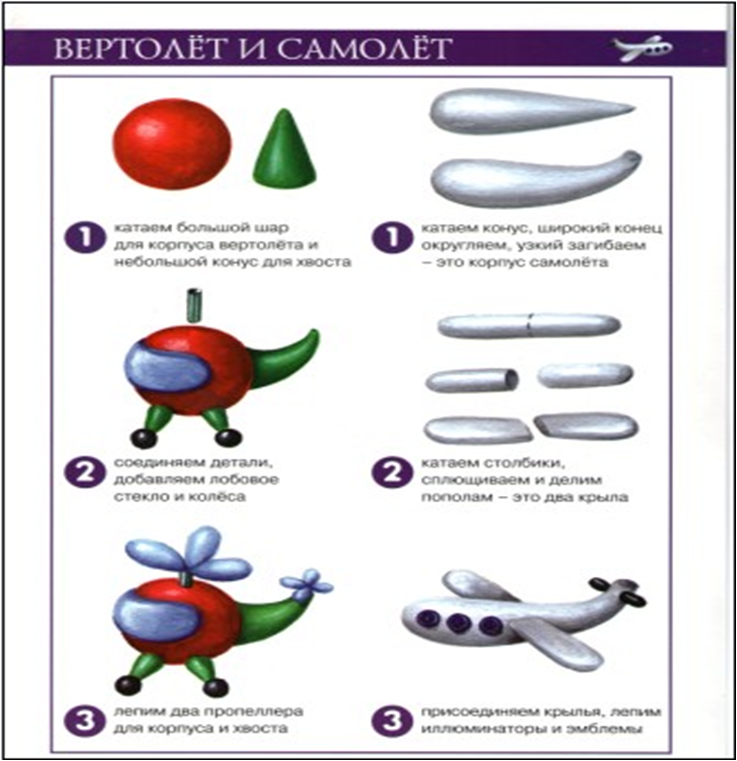 